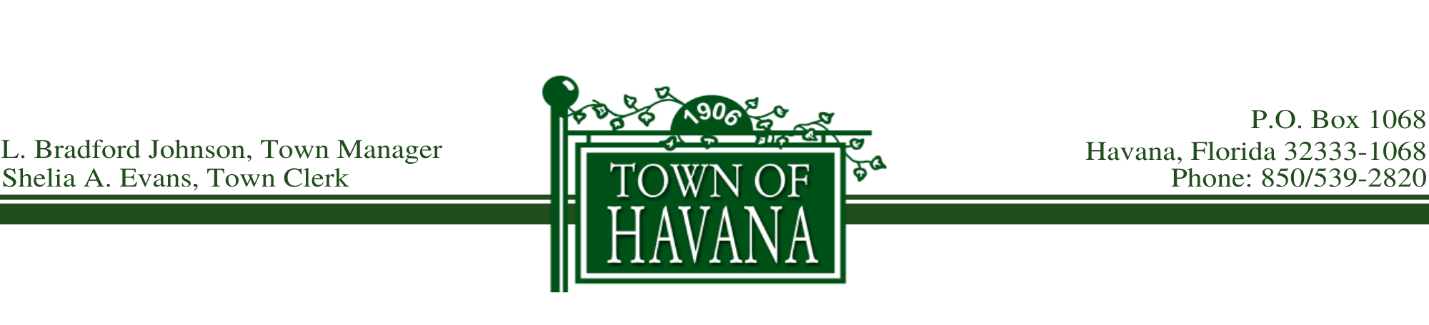  AGENDA HAVANA TOWN COUNCIL MEETINGApril  21, 2020    6:00 PMCall to OrderInvocationPledge of AllegianceApproval of Minutes – 	March 31, 2020 Regular Council MeetingRecognition of Visitors:	(Limit comments to 3 minutes)Old Business:New Business:Recognition of Former Town Manager, Mr. Howard L. McKinnonReport of the Town Manager:Recognition of Each Council:Approval of Bills for Payment Motion to Adjourn